Спецификацияконтрольных измерительных материалов для проведения в 2020/2021 учебном годупромежуточной аттестации в 6 классе по математике1.Назначение Контрольные измерительные материалы (далее – КИМ) позволяют установить уровень освоения обучающимися Федерального государственного образовательного стандарта основного общего образования по математике за курс шестого класса, базовый уровень.2. Структура КИМРабота содержит 10 заданий.В заданиях 1—7, 9 необходимо записать только ответ.В заданиях 8, 10 требуется записать решение и ответ.3. Распределение заданий варианта КИМ по содержанию, видам умений и способам действийВ заданиях 1–2 проверяется владение понятиями отрицательные числа, обыкновенная дробь.В задании 3 проверяется умение находить часть числа и число по его части.В задании 4 проверяется владение понятием десятичная дробь.В задании 5 проверяется умение извлекать информацию, представленную в таблицах, на диаграммах.В задании 6 проверяется умение оперировать понятием модуль числа.В задании 7 проверяется умение сравнивать обыкновенные дроби, десятичные дроби и смешанные числа.В задании 8 проверяется умение находить значение арифметического выражения с обыкновенными дробями и смешанными числами, содержащего скобки.Задание 9 направлено на проверку умения решать несложные логические задачи, а также на проверку умения находить пересечение, объединение, подмножество в простейших ситуациях.В задании 10 проверяются умения решать текстовые задачи на проценты, задачи практического содержания.
4.Продолжительность промежуточной аттестации На выполнение работы отводится 40 минут5. Дополнительные материалы и оборудованиеПри выполнении заданий разрешается пользоваться линейкой.6. Система оценивания выполнения отдельных заданий и работы в целомМаксимальный балл за выполнение работы равен 12.Правильное решение каждого из заданий 1–7, 9 оценивается 1 баллом. Задание считается выполненным верно, если ученик дал верный ответ: записал правильное число, правильную величину, изобразил правильный рисунок.Выполнение заданий 8, 10 оценивается от 0 до 2 баллов.
Таблица перевода баллов в отметки по пятибалльной шкалеПробный вариант1. Вычислите: 5 · (74 − 93).2. Вычислите: 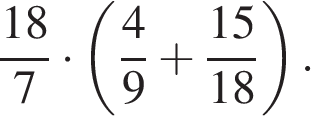 3. Число 72 является  искомого числа. Найдите это число.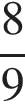 4. Вычислите: 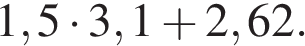 5. На диаграмме показаны результаты контрольной работы в 6 «Б» классе. Сколько процентов ребят получило «5»?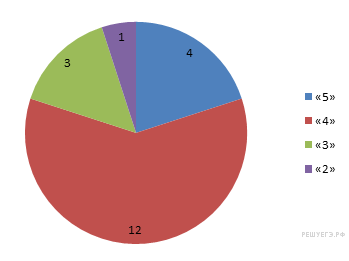 6. Найдите значение выражения  при 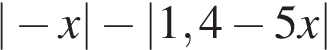 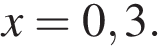 7. На координатной прямой отмечены точки A, B и C.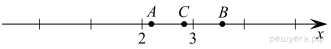 Установите соответствие между точками и их координатами.В таблице под каждой буквой укажите номер соответствующей координаты без пробелов, запятых или других дополнительных символов.Ответ:8. Вычислите:  Запишите решение и ответ.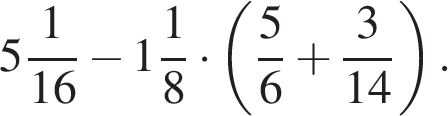 9. Даня красил пластиковых солдатиков. Треть из них он покрасил в черный цвет, половину от оставшихся он покрасил в синий, а оставшуюся шестерку — в зеленый.Выберите верные утверждения и запишите в ответе их номера без пробелов, запятых или других дополнительных символов.1) У Дани было поровну солдатиков каждого цвета.2) Солдатиков синего цвета у Дани было больше 7.3) Черных и зеленых солдатиков в сумме у Дани было вдвое больше, чем синих.4) В сумме у Дани было не меньше 19 солдатиков.10. Яхта «Гайда» прошла в первую неделю 28% от запланированного пути, а во вторую — на 16% меньше, чем в первую. Определите, сколько км прошла яхта за первые 2 недели, если всего длина маршрута составляет 6400 км.№ заданияУмения, виды деятельности (в соответствии с ФГОС)Блоки ПООП НОО
выпускник научится / получит
возможность научитьсяУровень сложности заданияМаксимальный балл за выполнение задания1Развитие представлений о числе и числовых системах от натуральных до действительных чиселОперировать на базовом уровне понятием «целое число»Б12Развитие представлений о числе и числовых системах от натуральных до действительных чиселОперировать на базовом уровне понятием «обыкновенная дробь», «смешанное число»Б13Развитие представлений о числе и числовых системах от натуральных до действительных чиселОперировать на базовом уровне понятием «десятичная дробь»Б14Развитие представлений о числе и числовых системах от натуральных до действительных чиселОперировать на базовом уровне понятием десятичная дробьБ15Умение извлекать информацию, представленную в таблицах, на диаграммахЧитать информацию, представленную в виде таблицы, диаграммы / извлекать, интерпретировать информацию, представленную в таблицах и на диаграммах, отражающую свойства и характеристики реальных процессов и явленийБ16Овладение символьным языком алгебрыОперировать понятием модуль числа, геометрическая интерпретация модуля числаП17Развитие представлений о числе и числовых системах от натуральных до действительных чиселСравнивать рациональные числа / упорядочивать числа, записанные в виде обыкновенных дробей, десятичных дробейП18Овладение навыками письменных вычисленийИспользовать свойства чисел и правила действий с рациональными числами при выполнении вычислений / выполнять вычисления, в том числе с использованием приемов рациональных вычисленийП29Умение анализировать, извлекать необходимую информациюРешать несложные логические задачи, находить пересечение, объединение, подмножество в простейших ситуацияхП110Умение применять изученные понятия, результаты, методы для решения задач практического характера и задач их смежных дисциплинРешать задачи на покупки, находить процент от числа, число по проценту от него, находить процентное отношение двух чисел, находить процентное снижение или процентное повышение величиныП2Отметка по пятибалльной шкале«2»«3»«4»«5»Первичные баллы 0 – 56 – 78 – 1011 – 12ТОЧКИКООРДИНАТЫA1) 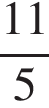 B2) 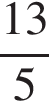 C3) 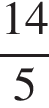 4) 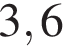 5) 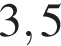 ABC